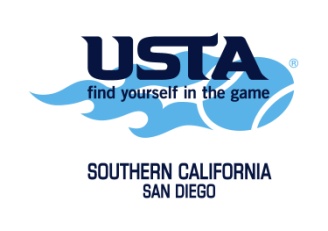 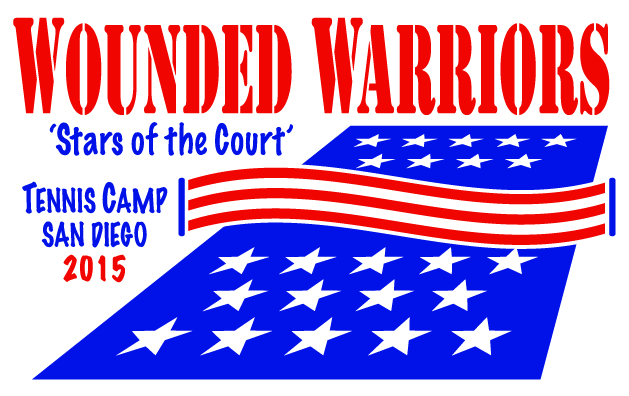 DatesThe camp will be held May 15-21, 2016 with travel days on May 15 and 21.LocationThe camp will be held at Balboa Tennis Club in San Diego, CA, named the Best Public Tennis Facility in America by the U.S. Tennis Association.  Website www.balboatennis.com. TransportationTransportation to San Diego will be arranged by camp representatives once registration is confirmed.  Out-of-area participants will fly into San Diego International Airport.  They will be met by a camp representative and taken to the hotel.  Daily transportation will be provided between the hotel and Balboa Tennis Club and to all group evening events.LodgingLodging will be arranged by camp representatives once registration is confirmed.  Participants will stay at the Crowne Plaza Hotel, approximately 15 minutes from Balboa Tennis Club.  The hotel is ADA compliant.  Website http://www.ihg.com/crowneplaza/hotels/us/en/san-diego/sancp/hoteldetail.ScheduleThe general routine will be breakfast at the hotel; tennis from 10:30-12:30 with breaks; lunch on-site; tennis from 1:30-3:30 with breaks; then evening opportunities to socialize with program participants and members of the San Diego tennis community.FAQsWho is eligible to attend the camp?  Any wounded, ill, or injured active duty service member or honorably discharged veteran from any service and of any age.  Ambulatory and wheelchair players are welcome.How much prior tennis experience is required?Some prior tennis experience would be helpful, but beginners are welcome.What activities will be included in the camp?The camp will focus on improving tennis skills through game-based clinics and instruction in an upbeat, fun-filled atmosphere.  On the last day, participants will be able to compete in a low pressure round robin competition.  There will be evening social activities including group dinners and visits to places of interest.  What equipment will the camp provide?The camp will provide a racquet, balls, T-shirt & ballcap, all of which the participants can take with them at the end of the camp.  Sport wheelchairs will be available for those who wish to use them. Who will run the camp?The camp will be led by Balboa Tennis Club’s Tennis Director, Geoff Griffin, a USPTA-certified teaching professional for over 25 years, and other professional tennis instructors from the club.  All have been involved in the club’s Wounded Warrior Tennis Program since its inception in 2009.  Support staff from Naval Medical Center San Diego will assist, along with trained volunteers from the tennis community.Are there any costs to participants?All transportation, lodging, meals, equipment, instruction, and social events will be covered except airline baggage fees.  Participants should bring money for personal and incidental expenses.  May 20th will be a free day for participants to explore San Diego on their own, and they should plan accordingly.  A $50 deposit is required upon acceptance to the camp, which will be refunded upon check-in.  This is to help prevent no-shows and ensure maximum participation in the camp.Are sponsorship opportunities available?Yes there are various sponsorship opportunities available.  For more information, please contact Cara Beltran, Sponsorship Coordinator,carabeltransd@gmail.com, 760-271-5019. Who can I contact for more information?Mary Alice (“M.A.”) Hillier, Tennis Camp Coordinator, tennisma@cox.net, 619-884-8911.Geoff Griffin, Balboa Tennis Club Tennis Director, griffintennis@msn.com, 619-838-1533.Steve Kappes, Director, Military Outreach, San Diego District Tennis Association, stevekappes@hotmail.com, 619-948-4596.